All upcoming 4th grade students will be required to read 2 books over the summer and keep a summer journal.  Purchase a fun notebook and use the journal prompts.   Book 1: Loser by Jerry Spinelli - During the first week of school, we will discuss it and take a test. Take notes on the sheets in this packet. Go to the link for a PDF version of the book. https://www.anderson5.net/cms/lib02/SC01001931/Centricity/Domain/222/Loser.pdfBook 2: Brochure Assignment - Choose a book from the attached list.  This book should be new to you. After reading this book, create a brochure. You will present this brochure during the first week of school and be displayed on the bulletin board. The brochure should be neat,colorful, and have correct conventions. This is your first ELA and Writing Grade.Instructions and Rubric: (Book 2)Cover: Your Name, Book Title, Book’s Author, Picture/Drawing from the bookLeft inside: Choose 4 characters from the book and describe them in 5-7 sentences (per character)Middle inside: In your own words, write a summary of the book in 2 paragraphs (5-8 sentences per paragraph)Right inside: Draw a picture of the main setting of the book Front of Brochure:Inside of Brochure:Brochure RubricChapter Notes Worksheet for Loser by Jerry Spinelli (Book 1)Read 3 chapters then summarize the main events (3-5 sentences).  You will be able to use these notes when you take your test in September.C1,2,3________________________________________________________________________________________________________________________________________________________________________________________________________________________________________________________________________________________C4,5,6________________________________________________________________________________________________________________________________________________________________________________________________________________________________________________________________________________________C7,8,9________________________________________________________________________________________________________________________________________________________________________________________________________________________________________________________________________________________C10,11,12______________________________________________________________________________________________________________________________________________________________________________________________________________________________________________________________________________________C13,14,15_____________________________________________________________________________________________________________________________________________________________________________________________________________________________________________________________________________________C16,17,18_____________________________________________________________________________________________________________________________________________________________________________________________________________________________________________________________________________________C19,20,21_____________________________________________________________________________________________________________________________________________________________________________________________________________________________________________________________________________________C22,23,24_____________________________________________________________________________________________________________________________________________________________________________________________________________________________________________________________________________________C25,26,27_____________________________________________________________________________________________________________________________________________________________________________________________________________________________________________________________________________________C28,29,30_____________________________________________________________________________________________________________________________________________________________________________________________________________________________________________________________________________________SUMMER JOURNALSPurchase a fun notebook to begin your summer journal.  Write in it at least twice a week.  You can include pictures, drawings, cutouts, and stickers.  Make it fun!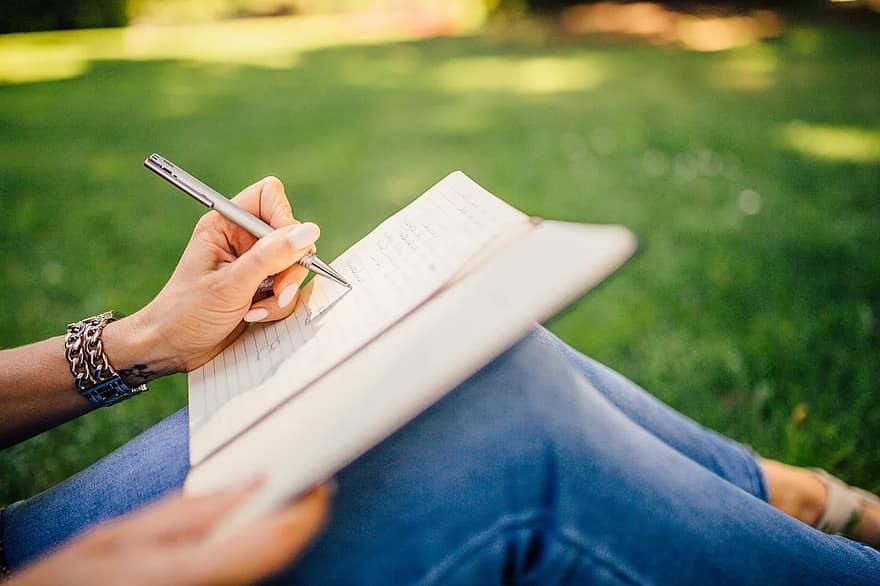 Requirements:15 journal entries, date each entryWrite neatlyEntries should be at least one                paragraph, 7-9 sentencesUse best spelling and grammarUse the attached journal writing prompts or write about things you are doing during the summer.  You can also do a combination of both.  Bring your journals in September and we will continue to use them during the school year.Does your family have different rules or routines during the summer?  Explain what changes at home and what stays the same.Describe your ideal summer day from start to finish.  Use as much detail as you can.If you could take one part of summer vacation and make it last all year long, which part would you choose?  Why?Would you rather go swimming in the ocean or in a pool?  Why?If summer were a person, what type of personality would he or she have?Describe summer using each of your five senses.  What does summer look like?  Sound like?  Taste like?  Feel like?  Smell like?Write a story about a summer that never ends.Is summer your favorite season?  Why or why not?  How does it compare to other parts of the year?If you could travel anywhere in the world this summer, where would you want to go?  Why?  What would you do there?Write about the different phases of summer (June, July, August or beginning, middle, and end) and explain what you like about each one.What is one thing you could do this summer to make yourself a better student in the fall?  How would this help you to improve?Think of one thing you can commit to doing this summer to make yourself a better person.  Start doing it and then write about your experience in a reflective journal entry.Would you rather spend a fun day visiting lots of exciting places or enjoy time hanging out at home?  Why?Do you spend any time studying over the summer?  Why or why not?Who are you most excited to spend time with this summer?  What will you do together?Write a poem describing the way summer makes you feel.Are you more likely to be found playing indoors or outdoors this summer?  What activities do you do in each place?Do you get to stay up late during the summer?  Why or why not?What is your favorite summer treat?  What makes it so delicious?Would you rather spend a summer day at the park, at the beach, or on vacation?  Why?  What would you do there?Write a story about a summer in which it inexplicably snows every day.What is the most interesting thing you’ve ever done over summer vacation?What is your favorite thing to do with friends in the summer?  What makes this activity so fun?List three things you’d like to accomplish this summer.  How will you make sure they get done?What is your favorite outdoor summer activity?What is the best way to spend the first day of summer?What is your happiest summer memory?Write a “day-in-the-life” profile about yourself and your typical summer day.Do you prefer summer mornings, afternoons, or nights?  Why?  What is special about each one?Write a story about a group of kids who have an exciting summer adventure.Does time move slower in summer or during the school year?  Why?What do you feel when summer is almost over?  Are you sad, or do you feel excited to go back to school and start a brand new year?Put a check next to the ones you complete.Title of BookAuthor’s NameStudent’s Name (first and last)Picture of the bookCharactersCharacter 1: (5-7 sentences per character)Character 2:Character 3:Character 4:SummaryTwo Paragraphs (6-8 sentences per paragraph)SettingColorful picture of main setting, add details and a brief description, 2-3 sentencesCategoriesPossible PointsPoints Received Cover: includes title, author, student’s name, and a picture or drawing10Left inside: includes 4 characters with a full paragraph description for each character 40 (10 points per character)Middle inside: includes a summary of the book (2 paragraphs)10Right inside: draws the main setting of the book (colorful, details, brief description)10Conventions (grammar, capitalization, punctuation)10Spelling10Creativity10                                                                                             Total = ______/100 = _________                                                                                             Total = ______/100 = _________                                                                                             Total = ______/100 = _________